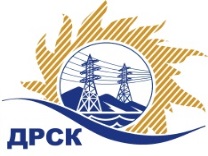 Акционерное Общество«Дальневосточная распределительная сетевая  компания»Протокол № 412/МТПиР-ВПзаседания закупочной комиссии по выбору победителя по открытому электронному запросу предложений на право заключения договора: «Машина бурильно-крановая (ПЭС)» Закупка № 1206  ГКПЗ 2016    ЕИС № 31603435104ПРИСУТСТВОВАЛИ: 10 членов постоянно действующей Закупочной комиссии АО «ДРСК»  2-го уровня.Форма голосования членов Закупочной комиссии: очно-заочная.ВОПРОСЫ, ВЫНОСИМЫЕ НА РАССМОТРЕНИЕ ЗАКУПОЧНОЙ КОМИССИИ: Об утверждении результатов процедуры переторжки.Об итоговой ранжировке заявок.О выборе победителя запроса предложений.РЕШИЛИ:ПО ВОПРОСУ № 1Признать процедуру переторжки состоявшейся.Утвердить окончательные цены предложений участниковПО ВОПРОСУ № 2Утвердить итоговую ранжировку предложенийПО ВОПРОСУ № 3         Признать победителем открытого электронного запроса предложений на право заключения договора на поставку:  «Машина бурильно-крановая (ПЭС) участника, занявшего первое место в итоговой ранжировке по степени предпочтительности для заказчика         - АО "Стройдормаш" (624600, Свердловская обл., г. Алапаевск, ул. Серова, д. 1 ) на условиях: стоимость 6 000 000,00 руб. (цена без НДС: 5 084 745,76 руб.) Срок завершения поставки: до 30.09. 2016г. с возможностью досрочной поставки. Условия оплаты: 100% осуществляется  через 60 календарных дней  с момента поставки продукции на склад грузополучателя и подписания актов приема-передачи. Гарантийный срок: с момента ввода продукции в эксплуатацию.  Предложение действительно до 04.07.2016г.город  Благовещенск06мая 2016 года№п/пНаименование Участника закупки и его адресЦена предложения до переторжки без НДС, руб.Цена предложения после переторжки без НДС, руб.1.АО "Стройдормаш" (624600, Свердловская обл., г. Алапаевск, ул. Серова, д. 1 )5 466 101,69   5 084 745,762.ООО Завод «АЛТАЙЛЕСМАШ» (656053, Алтайский край, г. Барнаул, ул. Меланжевая, 18)5 508 474,58	5 423 728,81	3.ООО «ТЕХЭНЕРГОСНАБ» (620017, Россия, Свердловская обл., г. Екатеринбург, пр. Космонавтов, д. 11 Б, лит. В, оф. 2)5 508 474,585 508 474,58Место в итоговой ранжировкеНаименование и адрес участникаЦена предложения до переторжки без НДС, руб.Цена предложения после переторжки без НДС, руб.1 местоАО "Стройдормаш" (624600, Свердловская обл., г. Алапаевск, ул. Серова, д. 1 )5 466 101,69   5 084 745,762 местоООО Завод «АЛТАЙЛЕСМАШ» (656053, Алтайский край, г. Барнаул, ул. Меланжевая, 18)5 508 474,58	5 423 728,81	3 местоООО «ТЕХЭНЕРГОСНАБ» (620017, Россия, Свердловская обл., г. Екатеринбург, пр. Космонавтов, д. 11 Б, лит. В, оф. 2)5 508 474,585 508 474,58Ответственный секретарь Закупочной комиссии: Коврижкина Е.Ю. _____________________________ Исп. Терёшкина Г.М.397-260